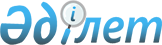 Жаңаарқа аудандық мәслихатының 2009 жылғы 21 желтоқсандағы XX сессиясының "2010-2012 жылдарға арналған аудандық бюджет туралы" N 20/174 шешіміне өзгерістер мен толықтырулар енгізу туралы
					
			Күшін жойған
			
			
		
					Қарағанды облысы Жаңаарқа ауданы мәслихатының 2010 жылғы 14 сәуірдегі N 24/211 шешімі. Қарағанды облысы Жаңаарқа ауданының Әділет басқармасында 2010 жылғы 22 сәуірде N 8-12-72 тіркелді. Қолданылу мерзімінің аяқталуына байланысты шешімінің күші жойылды - Қарағанды облысы Жаңаарқа аудандық мәслихат аппараты хатшысының 2013 жылғы 1 қазандағы N 01-18/48 хатымен      Ескерту. Қолданылу мерзімінің аяқталуына байланысты шешімнің күші жойылды - Қарағанды облысы Жаңаарқа аудандық мәслихат аппараты хатшысының 01.10.2013 N 01-18/48 хатымен.

      Қазақстан Республикасының 2001 жылғы 23 қаңтардағы "Қазақстан Республикасындағы жергілікті мемлекеттік басқару және өзін-өзі басқару туралы" Заңының 6 бабының 1 тармақтың 1 тармақшасына, Қазақстан Республикасының 2008 жылғы 4 желтоқсандағы Бюджет кодексінің 109 бабының 1, 5 тармақтарына, Қарағанды облыстық мәслихатының 2010 жылғы 9 сәуірдегі XXIII сессиясының "Қарағанды облыстық мәслихатының 2009 жылғы 12 желтоқсандағы XXI сессиясының "2010-2012 жылдарға арналған облыстық бюджет туралы" N 262 шешіміне өзгерістер енгізу туралы" N 294 шешіміне (Мемлекеттік тіркеу тізілімінде нормативтік құқықтық актінің тіркелген нөмірі N 1877) және аудан әкімдігінің 2010 жылғы 12 сәуірдегі N 3.02-7/287 ұсынысына сәйкес аудандық мәслихат ШЕШІМ ЕТТІ:



      1. Жаңаарқа аудандық мәслихатының 2009 жылғы 21 желтоқсандағы XX сессиясының "2010-2012 жылдарға арналған аудандық бюджет туралы" N 20/174 шешіміне (Мемлекеттік тіркеу тізілімінде нормативтік құқықтық актінің тіркелген нөмірі N 8-12-64, "Жаңаарқа" газетінің 2010 жылғы 16 қаңтардағы N 4-5(9362) санында жарияланған), Жаңаарқа аудандық мәслихатының 2010 жылғы 24 ақпандағы XXII сессиясының "Жаңаарқа аудандық мәслихатының 2009 жылғы 21 желтоқсандағы XX сессиясының "2010-2012 жылдарға арналған аудандық бюджет туралы" N 20/174 шешіміне өзгерістер енгізу туралы" шешімі (Мемлекеттік тіркеу тізілімінде нормативтік құқықтық актінің тіркелген нөмірі N 8-12-67, "Жаңаарқа" газетінің 2010 жылғы 20 наурыздағы N 18-19 (9375) санында жарияланған) келесі өзгерістер мен толықтырулар енгізілсін:



      1) 1 тармақтағы:

      1 тармақшадағы:

      "2032352" сандары "2093289" сандарына ауыстырылсын;

      "368007" сандары "384176" сандарына ауыстырылсын;

      "1662275" сандары "1707043" сандарына ауыстырылсын;

      2 тармақшадағы:

      "2117996" сандары "2178932" сандарына ауыстырылсын;

      5 тармақшадағы:

      "-114131" сандары "-114130" сандарына ауыстырылсын;

      6 тармақшадағы:

      бірінші абзацтағы "114131" сандары "114130" сандарына ауыстырылсын;

      төртінші абзацтағы "85644" сандары "85643" сандарына ауыстырылсын;



      2) 2 тармақтағы:

      "420534" сандары "465302" сандарына ауыстырылсын;



      3) 4 тармақтағы:

      бірінші абзацтағы "142128" сандары "186896" сандарына ауыстырылсын;

      жетінші абзацтағы "3970" сандары "3031" сандарына ауыстырылсын;

      оныншы абзацтағы "14030" сандары "14567" сандарына ауыстырылсын;

      он бірінші абзацтағы "28851" сандары "29620" сандарына ауыстырылсын;

      он үшінші абзацтағы "." тыныс белгісі ";" тыныс белгісіне ауыстырылсын;

      келесі мазмұндағы абзацтармен толықтырылсын:

      "мектепке дейінгі білім беру ұйымдарында мемлекеттік білім беру тапсырыстарын іске асыруға 37632 мың теңге;

      бұқаралық спортты дамытуға 6769 мың теңге.";



      2. Бюджеттік сала қызметкерлерінің жалақысының 2010 жылғы 1 сәуірден 25 % өсуіне байланысты аудандық бюджеттен облыстық бюджетке трансферт сомасы 38901 мың теңгені құрайды.



      3. Көрсетілген шешімнің 1, 4, 6, 7, 8, 9, 10, 11, 12, 13, 14, 15, 16, 17, 18, 19, 20 қосымшалары осы шешімнің 1, 2, 3, 4, 5, 6, 7, 8, 9, 10, 11, 12, 13, 14, 15, 16, 17 қосымшаларына сәйкес жаңа редакцияда мазмұндалсын.



      4. Осы шешім 2010 жылдың 1 қаңтарынан бастап қолданысқа енеді.      Аудандық Мәслихаттың кезектен тыс

      ХХIV-ші сессиясының төрағасы               Ж. Сәдуақасов      Аудандық Мәслихаттың хатшысы               Д. Жұмасейітов      КЕЛІСІЛДІ:      Аудандық экономика және бюджеттік

      жоспарлау бөлімінің бастығы                З. Сердалинов

      2010 жыл 14 сәуір

Жаңаарқа аудандық Мәслихатының

2010 жылғы 14 сәуірдегі

XXIV сессиясының N 24/211 шешіміне

1 қосымшаЖаңаарқа аудандық Мәслихатының

2009 жылғы 21 желтоқсандағы

XX сессиясының N 20/174 шешіміне

1 қосымша 

2010 жылға арналған аудандық бюджет

Жаңаарқа аудандық Мәслихатының

2010 жылғы 14 сәуірдегі

XXIV сессиясының N 24/211 шешіміне

2 қосымшаЖаңаарқа аудандық Мәслихатының

2009 жылғы 21 желтоқсандағы

XX сессиясының N 20/174 шешіміне

4 қосымша 

2010 жылға арналған аудандық бюджет бағдарламаларының ағымдық тізбесі

Жаңаарқа аудандық Мәслихатының

2010 жылғы 14 сәуірдегі

XXIV сессиясының N 24/211 шешіміне

3 қосымшаЖаңаарқа аудандық Мәслихатының

2009 жылғы 21 желтоқсандағы

XX сессиясының N 20/174 шешіміне

6 қосымша 

2010 жылғы арналған аудандық бюджеттің орындалу барысында секвестрлеуге жатпайтын бюджеттік бағдарламалардың тізбесі

Жаңаарқа аудандық Мәслихатының

2010 жылғы 14 сәуірдегі

XXIV сессиясының N 24/211 шешіміне

4 қосымшаЖаңаарқа аудандық Мәслихатының

2009 жылғы 21 желтоқсандағы

XX сессиясының N 20/174 шешіміне

7 қосымша 

2010 жылғы Жаңаарқа ауданы Атасу кентiнiң бюджеті

Жаңаарқа аудандық Мәслихатының

2010 жылғы 14 сәуірдегі

XXIV сессиясының N 24/211 шешіміне

5 қосымшаЖаңаарқа аудандық Мәслихатының

2009 жылғы 21 желтоқсандағы

XX сессиясының N 20/174 шешіміне

8 қосымша 

2010 жылғы Жаңаарқа ауданы Кызылжар кентiнiң бюджеті

Жаңаарқа аудандық Мәслихатының

2010 жылғы 14 сәуірдегі

XXIV сессиясының N 24/211 шешіміне

6 қосымшаЖаңаарқа аудандық Мәслихатының

2009 жылғы 21 желтоқсандағы

XX сессиясының N 20/174 шешіміне

9 қосымша 

2010 жылғы Жаңаарқа ауданы М. Жұмажанов атындағы селолық округiнiң бюджеті

Жаңаарқа аудандық Мәслихатының

2010 жылғы 14 сәуірдегі

XXIV сессиясының N 24/211 шешіміне

7 қосымшаЖаңаарқа аудандық Мәслихатының

2009 жылғы 21 желтоқсандағы

XX сессиясының N 20/174 шешіміне

10 қосымша 

2010 жылғы Жаңаарқа ауданы Ақтасты селолық округiнiң бюджеті

Жаңаарқа аудандық Мәслихатының

2010 жылғы 14 сәуірдегі

XXIV сессиясының N 24/211 шешіміне

8 қосымшаЖаңаарқа аудандық Мәслихатының

2009 жылғы 21 желтоқсандағы

XX сессиясының N 20/174 шешіміне

11 қосымша 

2010 жылғы Жаңаарқа ауданы Айнабұлақ селолық округiнiң бюджеті

Жаңаарқа аудандық Мәслихатының

2010 жылғы 14 сәуірдегі

XXIV сессиясының N 24/211 шешіміне

9 қосымшаЖаңаарқа аудандық Мәслихатының

2009 жылғы 21 желтоқсандағы

XX сессиясының N 20/174 шешіміне

12 қосымша 

2010 жылғы Жаңаарқа ауданы Ақтау селолық округiнiң бюджеті

Жаңаарқа аудандық Мәслихатының

2010 жылғы 14 сәуірдегі

XXIV сессиясының N 24/211 шешіміне

10 қосымшаЖаңаарқа аудандық Мәслихатының

2009 жылғы 21 желтоқсандағы

XX сессиясының N 20/174 шешіміне

13 қосымша 

2010 жылғы Жаңаарқа ауданы Ақтүбек селолық округiнiң бюджеті

Жаңаарқа аудандық Мәслихатының

2010 жылғы 14 сәуірдегі

XXIV сессиясының N 24/211 шешіміне

11 қосымшаЖаңаарқа аудандық Мәслихатының

2009 жылғы 21 желтоқсандағы

XX сессиясының N 20/174 шешіміне

14 қосымша 

2010 жылғы Жаңаарқа ауданы Бидайық селолық округiнiң бюджеті

Жаңаарқа аудандық Мәслихатының

2010 жылғы 14 сәуірдегі

XXIV сессиясының N 24/211 шешіміне

12 қосымшаЖаңаарқа аудандық Мәслихатының

2009 жылғы 21 желтоқсандағы

XX сессиясының N 20/174 шешіміне

15 қосымша 

2010 жылғы Жаңаарқа ауданы Байдалы би селолық округiнiң бюджеті

Жаңаарқа аудандық Мәслихатының

2010 жылғы 14 сәуірдегі

XXIV сессиясының N 24/211 шешіміне

13 қосымшаЖаңаарқа аудандық Мәслихатының

2009 жылғы 21 желтоқсандағы

XX сессиясының N 20/174 шешіміне

16 қосымша 

2010 жылғы Жаңаарқа ауданы Ералиев селолық округiнiң бюджеті

Жаңаарқа аудандық Мәслихатының

2010 жылғы 14 сәуірдегі

XXIV сессиясының N 24/211 шешіміне

14 қосымшаЖаңаарқа аудандық Мәслихатының

2009 жылғы 21 желтоқсандағы

XX сессиясының N 20/174 шешіміне

17 қосымша 

2010 жылғы Жаңаарқа ауданы Қараағаш селолық округiнiң бюджеті

Жаңаарқа аудандық Мәслихатының

2010 жылғы 14 сәуірдегі

XXIV сессиясының N 24/211 шешіміне

15 қосымшаЖаңаарқа аудандық Мәслихатының

2009 жылғы 21 желтоқсандағы

XX сессиясының N 20/174 шешіміне

18 қосымша 

2010 жылғы Жаңаарқа ауданы С. Сейфуллин селолық округiнiң бюджеті

Жаңаарқа аудандық Мәслихатының

2010 жылғы 14 сәуірдегі

XXIV сессиясының N 24/211 шешіміне

16 қосымшаЖаңаарқа аудандық Мәслихатының

2009 жылғы 21 желтоқсандағы

XX сессиясының N 20/174 шешіміне

19 қосымша 

2010 жылғы Жаңаарқа ауданы Түгiскен селолық округiнiң бюджеті

Жаңаарқа аудандық Мәслихатының

2010 жылғы 14 сәуірдегі

XXIV сессиясының N 24/211 шешіміне

17 қосымшаЖаңаарқа аудандық Мәслихатының

2009 жылғы 21 желтоқсандағы

XX сессиясының N 20/174 шешіміне

20 қосымша 

2010 жылғы Жаңаарқа ауданы Целинный селолық округiнiң бюджеті
					© 2012. Қазақстан Республикасы Әділет министрлігінің «Қазақстан Республикасының Заңнама және құқықтық ақпарат институты» ШЖҚ РМК
				СанатыСанатыСанатыСанатыСома (мың теңге)СыныбыСыныбыСыныбыСома (мың теңге)Iшкi сыныбыIшкi сыныбыСома (мың теңге)АтауыСома (мың теңге)I. Кірістер20932891Салықтық түсімдер38417601Табыс салығы864572Жеке табыс салығы8645703Әлеуметтiк салық193361Әлеуметтік салық1933604Меншiкке салынатын салықтар2679751Мүлiкке салынатын салықтар2517503Жер салығы45254Көлiк құралдарына салынатын салық97005Бірыңғай жер салығы200005Тауарларға, жұмыстарға және қызметтерге салынатын iшкi салықтар68352Акциздер24803Табиғи және басқа ресурстарды пайдаланғаны үшiн түсетiн түсiмдер22004Кәсiпкерлiк және кәсiби қызметтi жүргiзгенi үшiн алынатын алымдар215508Заңдық мәнді іс - әрекеттерді жасағаны және (немесе) құжаттар бергені үшін оған уәкілеттігі бар мемлекеттік органдар немесе лауазымды адамдар алатын міндетті төлемдер35731Мемлекеттік баж35732Салықтық емес түсiмдер87001Мемлекет меншігінен түсетін түсімдер6505Мемлекет меншігіндегі мүлікті жалға беруден түсетін кірістер65002Мемлекеттік бюджеттен қаржыландырылатын мемлекеттік мекемелердің тауарларды (жұмыстарды, қызметтерді көрсетеді) өткізуінен түсетін түсімдер201Мемлекеттік бюджеттен қаржыландырылатын мемлекеттік мекемелердің тауарларды (жұмыстарды, қызметтерді көрсетеді) өткізуінен түсетін түсімдер2006Басқа да салықтық емес түсiмдер2001Басқа да салықтық емес түсiмдер2003Негізгі капиталды сатудан түсетін түсімдер120003Жердi және материалдық емес активтердi сату12001Жерді сату12004Трансферттердің түсімдері170704302Мемлекеттiк басқарудың жоғары тұрған органдарынан түсетiн трансферттер17070432Облыстық бюджеттен түсетiн трансферттер1707043Функционалдық топФункционалдық топФункционалдық топФункционалдық топФункционалдық топСома (мың теңге)Кіші функцияКіші функцияКіші функцияКіші функцияСома (мың теңге)Бюджеттік бағдарламалардың әкiмшiсiБюджеттік бағдарламалардың әкiмшiсiБюджеттік бағдарламалардың әкiмшiсiСома (мың теңге)БағдарламаБағдарламаСома (мың теңге)АтауыСома (мың теңге)ІІ. Шығындар217893201Жалпы сипаттағы мемлекеттiк қызметтер14003901Мемлекеттiк басқарудың жалпы функцияларын орындайтын өкiлдi, атқарушы және басқа органдар116034112Аудан (облыстық маңызы бар қала) мәслихатының аппараты10294001Аудан (облыстық маңызы бар қала) мәслихатының қызметін қамтамасыз ету жөніндегі қызметтер10294122Аудан (облыстық маңызы бар қала) әкімінің аппараты31733001Аудан (облыстық маңызы бар қала) әкімінің қызметін қамтамасыз ету жөніндегі қызметтер31733123Қаладағы аудан, аудандық маңызы бар қала, кент, ауыл (село), ауылдық (селолық) округ әкімінің аппараты74007001Қаладағы аудан, аудандық маңызы бар қаланың, кент, ауыл (село), ауылдық (селолық) округ әкімінің қызметін қамтамасыз ету жөніндегі қызметтер7400702Қаржылық қызмет9304452Ауданның (облыстық маңызы бар қаланың) қаржы бөлімі9304001Аудандық бюджетті орындау және коммуналдық меншікті (облыстық маңызы бар қала) саласындағы мемлекеттік саясатты іске асыру жөніндегі қызметтер8442003Салық салу мақсатында мүлікті бағалауды жүргізу362011Коммуналдық меншікке түскен мүлікті есепке алу, сақтау, бағалау және сату50005Жоспарлау және статистикалық қызмет14701453Ауданның (облыстық маңызы бар қаланың) экономика және бюджеттік жоспарлау бөлімі14701001Экономикалық саясатты, мемлекеттік жоспарлау жүйесін қалыптастыру және дамыту және ауданды (облыстық маңызы бар қаланы) басқару саласындағы мемлекеттік саясатты іске асыру жөніндегі қызметтер14451002Ақпараттық жүйелер құру25002Қорғаныс175701Әскери мұқтаждар1757122Аудан (облыстық маңызы бар қала) әкімінің аппараты1757005Жалпыға бірдей әскери міндетті атқару шеңберіндегі іс-шаралар175703Қоғамдық тәртіп, қауіпсіздік, құқықтық, сот, қылмыстық-атқару қызметі85001Құқық қорғау қызметi850458Ауданның (облыстық маңызы бар қаланың) тұрғын үй-коммуналдық шаруашылығы, жолаушылар көлігі және автомобиль жолдары бөлімі850021Елдi мекендерде жол жүрісі қауiпсiздiгін қамтамасыз ету85004Бiлiм беру128048501Мектепке дейiнгi тәрбие және оқыту63788471Ауданның (облыстық маңызы бар қаланың) білім, дене шынықтыру және спорт бөлімі63788003Мектепке дейінгі тәрбие ұйымдарының қызметін қамтамасыз ету6378802Бастауыш, негізгі орта және жалпы орта білім беру1016788123Қаладағы аудан, аудандық маңызы бар қала, кент, ауыл (село), ауылдық (селолық) округ әкімінің аппараты1422005Ауылдық (селолық) жерлерде балаларды мектепке дейін тегін алып баруды және кері алып келуді ұйымдастыру1422471Ауданның (облыстық маңызы бар қаланың) білім, дене шынықтыру және спорт бөлімі1015366004Жалпы білім беру1005511005Балалар мен жеткіншектерге қосымша білім беру9855006Республикалық бюджеттен берілетін нысаналы трансферттердің есебінен білім берудің мемлекеттік жүйесіне оқытудың жаңа технологияларын енгізу009Бiлiм беру саласындағы өзге де қызметтер199909471Ауданның (облыстық маңызы бар қаланың) білім, дене шынықтыру және спорт бөлімі49909009Ауданның (облыстық маңызы бар қаланың) мемлекеттік білім беру мекемелер үшін оқулықтар мен оқу-әдiстемелiк кешендерді сатып алу және жеткізу18323010Аудандық (қалалық) ауқымдағы мектеп олимпиадаларын және мектептен тыс іс-шараларды өткiзу419016Өңірлік жұмыспен қамту және кадрларды қайта даярлау стратегиясын іске асыру шеңберінде білім беру объектілерін күрделі, ағымды жөндеу31167472Ауданның (облыстық маңызы бар қаланың) құрылыс, сәулет және қала құрылысы бөлімі150000037Білім беру объектілерін салу және реконструкциялау15000006Әлеуметтiк көмек және әлеуметтiк қамсыздандыру23217302Әлеуметтiк көмек220923451Ауданның (облыстық маңызы бар қаланың) жұмыспен қамту және әлеуметтік бағдарламалар бөлімі220923002Еңбекпен қамту бағдарламасы43691003Қайтыс болған Совет Одағының батырларын, "Халық қаһармандарын", Социалистік Еңбек ерлерін, Даңқ Орденінің үш дәрежесімен және "Отан" орденімен марапатталған соғыс ардагерлері мен мүгедектерін жерлеу рәсімдері бойынша қызмет көрсету28004Ауылдық жерлерде тұратын денсаулық сақтау, білім беру, әлеуметтік қамтамасыз ету, мәдениет және спорт мамандарына отын сатып алуға Қазақстан Республикасының заңнамасына сәйкес әлеуметтік көмек көрсету6744005Мемлекеттік атаулы әлеуметтік көмек36988006Тұрғын үй көмегі11139007Жергілікті өкілетті органдардың шешімі бойынша мұқтаж азаматтардың жекелеген топтарына әлеуметтік көмек555500091999 жылдың 26 шілдесінде "Отан", "Даңқ" ордендерімен марапатталған, "Халық Қаһарманы" атағын және республиканың құрметті атақтарын алған азаматтарды әлеуметтік қолдау28010Үйден тәрбиеленіп оқытылатын мүгедек балаларды материалдық қамтамасыз ету646014Мұқтаж азаматтарға үйде әлеуметтiк көмек көрсету1425501618 жасқа дейінгі балаларға мемлекеттік жәрдемақылар46530017Мүгедектерді оңалту жеке бағдарламасына сәйкес, мұқтаж мүгедектерді міндетті гигиеналық құралдармен қамтамасыз етуге, және ымдау тілі мамандарының, жеке көмекшілердің қызмет көрсетуі2112019Ұлы Отан соғысындағы Жеңістің 65 жылдығына Ұлы Отан соғысының қатысушылары мен мүгедектерінің жол жүруін қамтамасыз ету181020Ұлы Отан соғысындағы Жеңістің 65 жылдығына Ұлы Отан соғысының қатысушылары мен мүгедектеріне біржолғы материалдық көмекті төлеу303109Әлеуметтiк көмек және әлеуметтiк қамтамасыз ету салаларындағы өзге де қызметтер11250451Ауданның (облыстық маңызы бар қаланың) жұмыспен қамту және әлеуметтік бағдарламалар бөлімі11250001Жергілікті деңгейде облыстың жұмыспен қамтуды қамтамасыз ету және үшін әлеуметтік бағдарламаларды іске асыру саласындағы мемлекеттік саясатты іске асыру жөніндегі қызметтер10443011Жәрдемақыларды және басқа да әлеуметтік төлемдерді есептеу, төлеу мен жеткізу бойынша қызметтерге ақы төлеу80707Тұрғын үй-коммуналдық шаруашылық18961501Тұрғын үй шаруашылығы89900458Ауданның (облыстық маңызы бар қаланың) тұрғын үй-коммуналдық шаруашылығы, жолаушылар көлігі және автомобиль жолдары бөлімі23000003Мемлекеттік тұрғын үй қорының сақталуын ұйымдастыру23000472Ауданның (облыстық маңызы бар қаланың) құрылыс, сәулет және қала құрылысы бөлімі66900003Мемлекеттік коммуналдық тұрғын үй қорының тұрғын үй құрылысы және (немесе) сатып алу30000004Инженерлік коммуникациялық инфрақұрылымды дамыту және жайластыру3690002Коммуналдық шаруашылық55669458Ауданның (облыстық маңызы бар қаланың) тұрғын үй-коммуналдық шаруашылығы, жолаушылар көлігі және автомобиль жолдары бөлімі54669012Сумен жабдықтау және су бөлу жүйесінің қызмет етуі14000030Өңірлік жұмыспен қамту және кадрларды қайта даярлау стратегиясын іске асыру шеңберінде инженерлік коммуникациялық инфрақұрылымды жөндеу және елді-мекендерді көркейту40669472Ауданның (облыстық маңызы бар қаланың) құрылыс, сәулет және қала құрылысы бөлімі1000005Коммуналдық шаруашылығын дамыту100003Елді-мекендерді көркейту44046123Қаладағы аудан, аудандық маңызы бар қала, кент, ауыл (село), ауылдық (селолық) округ әкімінің аппараты44046008Елді мекендерде көшелерді жарықтандыру10192009Елді мекендердің санитариясын қамтамасыз ету3120011Елді мекендерді абаттандыру мен көгалдандыру3073408Мәдениет, спорт, туризм және ақпараттық кеңістiк12253001Мәдениет саласындағы қызмет57476455Ауданның (облыстық маңызы бар қаланың) мәдениет және тілдерді дамыту бөлімі57476003Мәдени-демалыс жұмысын қолдау5747602Спорт996471Ауданның (облыстық маңызы бар қаланың) білім, дене шынықтыру және спорт бөлімі996014Аудандық (облыстық маңызы бар қалалық) деңгейде спорттық жарыстар өткізу99603Ақпараттық кеңiстiк49776455Ауданның (облыстық маңызы бар қаланың) мәдениет және тілдерді дамыту бөлімі45148006Аудандық (қалалық) кiтапханалардың жұмыс iстеуi45148456Ауданның (облыстық маңызы бар қаланың) ішкі саясат бөлімі4628002Газеттер мен журналдар арқылы мемлекеттік ақпараттық саясат жүргізу462809Мәдениет, спорт, туризм және ақпараттық кеңiстiктi ұйымдастыру жөнiндегi өзге де қызметтер14282455Ауданның (облыстық маңызы бар қаланың) мәдениет және тілдерді дамыту бөлімі9601001Жергілікті деңгейде тілдерді және мәдениетті дамыту саласындағы мемлекеттік саясатты іске асыру жөніндегі қызметтер3801004Өңірлік жұмыспен қамту және кадрларды қайта даярлау стратегиясын іске асыру шеңберінде мәдениет объектілерін күрделі, ағымды жөндеу5800456Ауданның (облыстық маңызы бар қаланың) ішкі саясат бөлімі4681001Жергілікті деңгейде аппарат, мемлекеттілікті нығайту және азаматтардың әлеуметтік сенімділігін қалыптастыруда мемлекеттік саясатты іске асыру жөніндегі қызметтер4431004Ақпараттық жүйелер құру25010Ауыл, су, орман, балық шаруашылығы, ерекше қорғалатын табиғи аумақтар, қоршаған ортаны және жануарлар дүниесін қорғау, жер қатынастары12687101Ауыл шаруашылығы13515453Ауданның (облыстық маңызы бар қаланың) экономика және бюджеттік жоспарлау бөлімі3614099Республикалық бюджеттен берілетін нысаналы трансферттер есебінен ауылдық елді мекендер саласының мамандарын әлеуметтік қолдау шараларын іске асыру3614462Ауданның (облыстық маңызы бар қаланың) ауыл шаруашылығы бөлімі0001Жергілікті деңгейде ауыл шаруашылығы саласындағы мемлекеттік саясатты іске асыру жөніндегі қызметтер0007Мемлекеттік органдарды материалдық-техникалық жарақтандыру0474Ауданның (облыстық маңызы бар қаланың) ауыл шаруашылығы және ветеринария бөлімі9901001Жергілікті деңгейде ауыл шаруашылығы және ветеринария саласындағы мемлекеттік саясатты іске асыру жөніндегі қызметтер7557004Мемлекеттік органдарды материалдық-техникалық жарақтандыру234402Су шаруашылығы61506458Ауданның (облыстық маңызы бар қаланың) тұрғын үй-коммуналдық шаруашылығы, жолаушылар көлігі және автомобиль жолдары бөлімі61506025Сумен жабдықтау жүйесін дамыту6150606Жер қатынастары4230463Ауданның (облыстық маңызы бар қаланың) жер қатынастары бөлімі4230001Аудан (облыстық маңызы бар қала) аумағында жер қатынастарын реттеу саласындағы мемлекеттік саясатты іске асыру жөніндегі қызметтер3980005Ақпараттық жүйелер құру25009Ауыл, су, орман, балық шаруашылығы және қоршаған ортаны қорғау мен жер қатынастары саласындағы өзге де қызметтер47620123Қаладағы аудан, аудандық маңызы бар қала, кент, ауыл (село), ауылдық (селолық) округ әкімінің аппараты15000019Өңірлік жұмыспен қамту және кадрларды қайта даярлау стратегиясын іске асыру шеңберінде ауылдарда (селоларда), ауылдық (селолық) округтерде әлеуметтік жобаларды қаржыландыру15000455Ауданның (облыстық маңызы бар қаланың) мәдениет және тілдерді дамыту бөлімі3000008Өңірлік жұмыспен қамту және кадрларды қайта даярлау стратегиясын іске асыру шеңберінде ауылдарда (селоларда), ауылдық (селолық) округтерде әлеуметтік жобаларды қаржыландыру3000462Ауданның (облыстық маңызы бар қаланың) ауыл шаруашылық бөлімі0009Эпизоотияға қарсы іс-шаралар жүргізу0474Ауданның (облыстық маңызы бар қаланың) ауыл шаруашылығы және ветеринария бөлімі29620013Эпизоотияға қарсы іс-шаралар жүргізу2962011Өнеркәсіп, сәулет, қала құрылысы және құрылыс қызметі591202Сәулет, қала құрылысы және құрылыс қызметі5912472Ауданның (облыстық маңызы бар қаланың) құрылыс, сәулет және қала құрылысы бөлімі5912001Құрылыс, сәулет және қала құрылысы бөлімінің қызметін қамтамасыз ету жөніндегі қызметтер5662002Ақпараттық жүйелер құру25012Көлiк және коммуникация1543201Автомобиль көлiгi15432123Қаладағы аудан, аудандық маңызы бар қала, кент, ауыл (село), ауылдық (селолық) округ әкімінің аппараты11244013Аудандық маңызы бар қалаларда, кенттерде, ауылдарда (селоларда), ауылдық (селолық) округтерде автомобиль жолдарының жұмыс істеуін қамтамасыз ету11244458Ауданның (облыстық маңызы бар қаланың) тұрғын үй-коммуналдық шаруашылығы, жолаушылар көлігі және автомобиль жолдары бөлімі4188023Автомобиль жолдарының жұмыс істеуін қамтамасыз ету418813Басқалар2427403Кәсiпкерлiк қызметтi қолдау және бәсекелестікті қорғау4888469Ауданның (облыстық маңызы бар қаланың) кәсіпкерлік бөлімі4888001Жергілікті деңгейде кәсіпкерлік пен өнеркәсіпті дамыту саласындағы мемлекеттік саясатты іске асыру жөніндегі қызметтер4638002Ақпараттық жүйелер құру25009Басқалар19386452Ауданның (облыстық маңызы бар қаланың) қаржы бөлімі6872012Ауданның (облыстық маңызы бар қаланың) жергілікті атқарушы органының резерві6872458Ауданның (облыстық маңызы бар қаланың) тұрғын үй-коммуналдық шаруашылығы, жолаушылар көлігі және автомобиль жолдары бөлімі3933001Жергілікті деңгейде тұрғын үй-коммуналдық шаруашылығы, жолаушылар көлігі және автомобиль жолдары саласындағы мемлекеттік саясатты іске асыру жөніндегі қызметтер3683020Ақпараттық жүйелер құру250471Ауданның (облыстық маңызы бар қаланың) білім, дене шынықтыру және спорт бөлімі8581001Білім, дене шынықтыру және спорт бөлімі қызметін қамтамасыз ету858115Трансферттер389941Трансферттер38994452Ауданның (облыстық маңызы бар қаланың) қаржы бөлімі38994006Нысаналы пайдаланылмаған (толық пайдаланылмаған) трансферттерді қайтару93020Бюджет саласындағы еңбекақы төлеу қорының өзгеруіне байланысты жоғары тұрған бюджеттерге берілетін ағымдағы нысаналы трансферттер38901ІІІ. Таза бюджеттік несиелеу28487бюджеттік несиелеу2848710Ауыл, су, орман, балық шаруашылығы, ерекше қорғалатын табиғи аумақтар, қоршаған ортаны және жануарлар дүниесін қорғау, жер қатынастары284871Ауыл шаруашылығы28487453Ауданның (облыстық маңызы бар қаланың) экономика және бюджеттік жоспарлау бөлімі28487006Ауылдық елді мекендердің әлеуметтік саласының мамандарын әлеуметтік қолдау шараларын іске асыру үшін бюджеттік кредиттер28487бюджеттік кредиттерді өтеу0ІV. Қаржы активтерімен операциялар бойынша сальдо0V. Бюджеттің дефициті (профициті)-114130VІ. Бюджет дефицитін (профицитін пайдалану) қаржыландыру114130қарыз түсімдері28487қарыздарды өтеу0Бюджет қаражаттарының пайдаланылған қалдықтары85643Функционалдық топФункционалдық топФункционалдық топФункционалдық топФункционалдық топСома (мың теңге)Кіші функцияКіші функцияКіші функцияКіші функцияСома (мың теңге)Бюджеттік бағдарламалардың әкiмшiсiБюджеттік бағдарламалардың әкiмшiсiБюджеттік бағдарламалардың әкiмшiсiСома (мың теңге)БағдарламаБағдарламаСома (мың теңге)АтауыСома (мың теңге)ІІ. Шығындар189796601Жалпы сипаттағы мемлекеттiк қызметтер13978901Мемлекеттiк басқарудың жалпы функцияларын орындайтын өкiлдi, атқарушы және басқа органдар116034112Аудан (облыстық маңызы бар қала) мәслихатының аппараты10294001Аудан (облыстық маңызы бар қала) мәслихатының қызметін қамтамасыз ету жөніндегі қызметтер10294122Аудан (облыстық маңызы бар қала) әкімінің аппараты31733001Аудан (облыстық маңызы бар қала) әкімінің қызметін қамтамасыз ету жөніндегі қызметтер31733123Қаладағы аудан, аудандық маңызы бар қала, кент, ауыл (село), ауылдық (селолық) округ әкімінің аппараты74007001Қаладағы аудан, аудандық маңызы бар қаланың, кент, ауыл (село), ауылдық (селолық) округ әкімінің қызметін қамтамасыз ету жөніндегі қызметтер7400702Қаржылық қызмет9304452Ауданның (облыстық маңызы бар қаланың) қаржы бөлімі9304001Аудандық бюджетті орындау және коммуналдық меншікті (облыстық маңызы бар қала) саласындағы мемлекеттік саясатты іске асыру жөніндегі қызметтер8442003Салық салу мақсатында мүлікті бағалауды жүргізу362011Коммуналдық меншікке түскен мүлікті есепке алу, сақтау, бағалау және сату50005Жоспарлау және статистикалық қызмет14451453Ауданның (облыстық маңызы бар қаланың) экономика және бюджеттік жоспарлау бөлімі14451001Экономикалық саясатты, мемлекеттік жоспарлау жүйесін қалыптастыру және дамыту және ауданды (облыстық маңызы бар қаланы) басқару саласындағы мемлекеттік саясатты іске асыру жөніндегі қызметтер1445102Қорғаныс175701Әскери мұқтаждар1757122Аудан (облыстық маңызы бар қала) әкімінің аппараты1757005Жалпыға бірдей әскери міндетті атқару шеңберіндегі іс-шаралар175703Қоғамдық тәртіп, қауіпсіздік, құқықтық, сот, қылмыстық-атқару қызметі85001Құқық қорғау қызметi850458Ауданның (облыстық маңызы бар қаланың) тұрғын үй-коммуналдық шаруашылығы, жолаушылар көлігі және автомобиль жолдары бөлімі850021Елдi мекендерде жол жүрісі қауiпсiздiгін қамтамасыз ету85004Бiлiм беру113042501Мектепке дейiнгi тәрбие және оқыту63728471Ауданның (облыстық маңызы бар қаланың) білім, дене шынықтыру және спорт бөлімі63728003Мектепке дейінгі тәрбие ұйымдарының қызметін қамтамасыз ету6372802Бастауыш, негізгі орта және жалпы орта білім беру1016788123Қаладағы аудан, аудандық маңызы бар қала, кент, ауыл (село), ауылдық (селолық) округ әкімінің аппараты1422005Ауылдық (селолық) жерлерде балаларды мектепке дейін тегін алып баруды және кері алып келуді ұйымдастыру1422471Ауданның (облыстық маңызы бар қаланың) білім, дене шынықтыру және спорт бөлімі1015366004Жалпы білім беру1005511005Балалар мен жеткіншектерге қосымша білім беру985509Бiлiм беру саласындағы өзге де қызметтер49909471Ауданның (облыстық маңызы бар қаланың) білім, дене шынықтыру және спорт бөлімі49909009Ауданның (облыстық маңызы бар қаланың) мемлекеттік білім беру мекемелер үшін оқулықтар мен оқу-әдiстемелiк кешендерді сатып алу және жеткізу18323010Аудандық (қалалық) ауқымдағы мектеп олимпиадаларын және мектептен тыс іс-шараларды өткiзу419016Өңірлік жұмыспен қамту және кадрларды қайта даярлау стратегиясын іске асыру шеңберінде білім беру объектілерін күрделі, ағымды жөндеу3116706Әлеуметтiк көмек және әлеуметтiк қамсыздандыру23217302Әлеуметтiк көмек220923451Ауданның (облыстық маңызы бар қаланың) жұмыспен қамту және әлеуметтік бағдарламалар бөлімі220923002Еңбекпен қамту бағдарламасы43691003Қайтыс болған Совет Одағының батырларын, "Халық қаһармандарын", Социалистік Еңбек ерлерін, Даңқ Орденінің үш дәрежесімен және "Отан" орденімен марапатталған соғыс ардагерлері мен мүгедектерін жерлеу рәсімдері бойынша қызмет көрсету28004Ауылдық жерлерде тұратын денсаулық сақтау, білім беру, әлеуметтік қамтамасыз ету, мәдениет және спорт мамандарына отын сатып алуға Қазақстан Республикасының заңнамасына сәйкес әлеуметтік көмек көрсету6744005Мемлекеттік атаулы әлеуметтік көмек36988006Тұрғын үй көмегі11139007Жергілікті өкілетті органдардың шешімі бойынша мұқтаж азаматтардың жекелеген топтарына әлеуметтік көмек555500091999 жылдың 26 шілдесінде "Отан", "Даңқ" ордендерімен марапатталған, "Халық Қаһарманы" атағын және республиканың құрметті атақтарын алған азаматтарды әлеуметтік қолдау28010Үйден тәрбиеленіп оқытылатын мүгедек балаларды материалдық қамтамасыз ету646014Мұқтаж азаматтарға үйде әлеуметтiк көмек көрсету1425501618 жасқа дейінгі балаларға мемлекеттік жәрдемақылар46530017Мүгедектерді оңалту жеке бағдарламасына сәйкес, мұқтаж мүгедектерді міндетті гигиеналық құралдармен қамтамасыз етуге, және ымдау тілі мамандарының, жеке көмекшілердің қызмет көрсету2112019Ұлы Отан соғысындағы Жеңістің 65 жылдығына Ұлы Отан соғысының қатысушылары мен мүгедектерінің жол жүруін қамтамасыз ету181020Ұлы Отан соғысындағы Жеңістің 65 жылдығына Ұлы Отан соғысының қатысушылары мен мүгедектеріне біржолғы материалдық көмекті төлеу303109Әлеуметтiк көмек және әлеуметтiк қамтамасыз ету салаларындағы өзге де қызметтер11250451Ауданның (облыстық маңызы бар қаланың) жұмыспен қамту және әлеуметтік бағдарламалар бөлімі11250001Жергілікті деңгейде облыстың жұмыспен қамтуды қамтамасыз ету және үшін әлеуметтік бағдарламаларды іске асыру саласындағы мемлекеттік саясатты іске асыру жөніндегі қызметтер10443011Жәрдемақыларды және басқа да әлеуметтік төлемдерді есептеу, төлеу мен жеткізу бойынша қызметтерге ақы төлеу80707Тұрғын үй-коммуналдық шаруашылық12176501Тұрғын үй шаруашылығы23000458Ауданның (облыстық маңызы бар қаланың) тұрғын үй-коммуналдық шаруашылығы, жолаушылар көлігі және автомобиль жолдары бөлімі23000003Мемлекеттік тұрғын үй қорының сақталуын ұйымдастыру2300002Коммуналдық шаруашылық54669458Ауданның (облыстық маңызы бар қаланың) тұрғын үй-коммуналдық шаруашылығы, жолаушылар көлігі және автомобиль жолдары бөлімі54669012Сумен жабдықтау және су бөлу жүйесінің қызмет етуі14000030Өңірлік жұмыспен қамту және кадрларды қайта даярлау стратегиясын іске асыру шеңберінде инженерлік коммуникациялық инфрақұрылымды жөндеу және елді-мекендерді көркейту4066903Елді-мекендерді көркейту44096123Қаладағы аудан, аудандық маңызы бар қала, кент, ауыл (село), ауылдық (селолық) округ әкімінің аппараты44096008Елді мекендерде көшелерді жарықтандыру10192009Елді мекендердің санитариясын қамтамасыз ету3120011Елді мекендерді абаттандыру мен көгалдандыру3073408Мәдениет, спорт, туризм және ақпараттық кеңістiк12228001Мәдениет саласындағы қызмет57476455Ауданның (облыстық маңызы бар қаланың) мәдениет және тілдерді дамыту бөлімі57476003Мәдени-демалыс жұмысын қолдау5747602Спорт996471Ауданның (облыстық маңызы бар қаланың) білім, дене шынықтыру және спорт бөлімі996014Аудандық (облыстық маңызы бар қалалық) деңгейде спорттық жарыстар өткізу196015Әртүрлі спорт түрлері бойынша аудан (облыстық маңызы бар қала) құрама командаларының мүшелерін дайындау және олардың облыстық спорт жарыстарына қатысуы80003Ақпараттық кеңiстiк49776455Ауданның (облыстық маңызы бар қаланың) мәдениет және тілдерді дамыту бөлімі45148006Аудандық (қалалық) кiтапханалардың жұмыс iстеуi45148456Ауданның (облыстық маңызы бар қаланың) ішкі саясат бөлімі4628002Газеттер мен журналдар арқылы мемлекеттік ақпараттық саясат жүргізу462809Мәдениет, спорт, туризм және ақпараттық кеңiстiктi ұйымдастыру жөнiндегi өзге де қызметтер14032455Ауданның (облыстық маңызы бар қаланың) мәдениет және тілдерді дамыту бөлімі9601001Жергілікті деңгейде тілдерді және мәдениетті дамыту саласындағы мемлекеттік саясатты іске асыру жөніндегі қызметтер3801004Өңірлік жұмыспен қамту және кадрларды қайта даярлау стратегиясын іске асыру шеңберінде мәдениет объектілерін күрделі, ағымды жөндеу5800456Ауданның (облыстық маңызы бар қаланың) ішкі саясат бөлімі4431001Жергілікті деңгейде аппарат, мемлекеттілікті нығайту және азаматтардың әлеуметтік сенімділігін қалыптастыруда мемлекеттік саясатты іске асыру жөніндегі қызметтер443110Ауыл, су, орман, балық шаруашылығы, ерекше қорғалатын табиғи аумақтар, қоршаған ортаны және жануарлар дүниесін қорғау, жер қатынастары6511501Ауыл шаруашылығы13515453Ауданның (облыстық маңызы бар қаланың) экономика және бюджеттік жоспарлау бөлімі3614099Республикалық бюджеттен берілетін нысаналы трансферттер есебінен ауылдық елді мекендер саласының мамандарын әлеуметтік қолдау шараларын іске асыру3614462Ауданның (облыстық маңызы бар қаланың) ауыл шаруашылық бөлімі0001Жергілікті деңгейде ауыл шаруашылығы саласындағы мемлекеттік саясатты іске асыру жөніндегі қызметтер0007Мемлекеттік органдарды материалдық-техникалық жарақтандыру0474Ауданның (облыстық маңызы бар қаланың) ауыл шаруашылығы және ветеринария бөлімі9901001Жергілікті деңгейде ауыл шаруашылығы және ветеринария саласындағы мемлекеттік саясатты іске асыру жөніндегі қызметтер7557004Мемлекеттік органдарды материалдық-техникалық жарақтандыру234406Жер қатынастары3980463Ауданның (облыстық маңызы бар қаланың) жер қатынастары бөлімі3980001Аудан (облыстық маңызы бар қала) аумағында жер қатынастарын реттеу саласындағы мемлекеттік саясатты іске асыру жөніндегі қызметтер398009Ауыл, су, орман, балық шаруашылығы және қоршаған ортаны қорғау мен жер қатынастары саласындағы өзге де қызметтер47620123Қаладағы аудан, аудандық маңызы бар қала, кент, ауыл (село), ауылдық (селолық) округ әкімінің аппараты15000019Өңірлік жұмыспен қамту және кадрларды қайта даярлау стратегиясын іске асыру шеңберінде ауылдарда (селоларда), ауылдық (селолық) округтерде әлеуметтік жобаларды қаржыландыру15000455Ауданның (облыстық маңызы бар қаланың) мәдениет және тілдерді дамыту бөлімі3000008Өңірлік жұмыспен қамту және кадрларды қайта даярлау стратегиясын іске асыру шеңберінде ауылдарда (селоларда), ауылдық (селолық) округтерде әлеуметтік жобаларды қаржыландыру3000462Ауданның (облыстық маңызы бар қаланың) ауыл шаруашылық бөлімі0009Эпизоотияға қарсы іс-шаралар жүргізу0474Ауданның (облыстық маңызы бар қаланың) ауыл шаруашылығы және ветеринария бөлімі29620013Эпизоотияға қарсы іс-шаралар жүргізу2962011Өнеркәсіп, сәулет, қала құрылысы және құрылыс қызметі566202Сәулет, қала құрылысы және құрылыс қызметі5662472Ауданның (облыстық маңызы бар қаланың) құрылыс, сәулет және қала құрылысы бөлімі5662001Құрылыс, сәулет және қала құрылысы бөлімінің қызметін қамтамасыз ету жөніндегі қызметтер566212Көлiк және коммуникация1543201Автомобиль көлiгi15432123Қаладағы аудан, аудандық маңызы бар қала, кент, ауыл (село), ауылдық (селолық) округ әкімінің аппараты11244013Аудандық маңызы бар қалаларда, кенттерде, ауылдарда (селоларда), ауылдық (селолық) округтерде автомобиль жолдарының жұмыс істеуін қамтамасыз ету11244458Ауданның (облыстық маңызы бар қаланың) тұрғын үй-коммуналдық шаруашылығы, жолаушылар көлігі және автомобиль жолдары бөлімі4188023Автомобиль жолдарының жұмыс істеуін қамтамасыз ету418813Басқалар2329003Кәсiпкерлiк қызметтi қолдау және бәсекелестікті қорғау4638469Ауданның (облыстық маңызы бар қаланың) кәсіпкерлік бөлімі4638001Жергілікті деңгейде кәсіпкерлік пен өнеркәсіпті дамыту саласындағы мемлекеттік саясатты іске асыру жөніндегі қызметтер463809Басқалар19136452Ауданның (облыстық маңызы бар қаланың) қаржы бөлімі6872012Ауданның (облыстық маңызы бар қаланың) жергілікті атқарушы органының резерві6872458Ауданның (облыстық маңызы бар қаланың) тұрғын үй-коммуналдық шаруашылығы, жолаушылар көлігі және автомобиль жолдары бөлімі3683001Жергілікті деңгейде тұрғын үй-коммуналдық шаруашылығы, жолаушылар көлігі және автомобиль жолдары саласындағы мемлекеттік саясатты іске асыру жөніндегі қызметтер3683471Ауданның (облыстық маңызы бар қаланың) білім, дене шынықтыру және спорт бөлімі8581001Білім, дене шынықтыру және спорт бөлімі қызметін қамтамасыз ету858115Трансферттер389941Трансферттер38994452Ауданның (облыстық маңызы бар қаланың) қаржы бөлімі38994006Нысаналы пайдаланылмаған (толық пайдаланылмаған) трансферттерді қайтару93020Бюджет саласындағы еңбекақы төлеу қорының өзгеруіне байланысты жоғары тұрған бюджеттерге берілетін ағымдағы нысаналы трансферттер38901Функционалдық топФункционалдық топФункционалдық топФункционалдық топФункционалдық топСома (мың теңге)Кіші функцияКіші функцияКіші функцияКіші функцияСома (мың теңге)Бюджеттік бағдарламалардың әкiмшiсiБюджеттік бағдарламалардың әкiмшiсiБюджеттік бағдарламалардың әкiмшiсiСома (мың теңге)БағдарламаБағдарламаСома (мың теңге)АтауыСома (мың теңге)ІІ. Шығыстар1005511Шығыстар100551104Бiлiм беру100551102Жалпы бастауыш, жалпы негізгі, жалпы орта бiлiм беру1005511471Ауданның (облыстық маңызы бар қаланың) білім, дене шынықтыру және спорт бөлімі1005511004Жалпы білім беру1005511Функционалдық топФункционалдық топФункционалдық топФункционалдық топФункционалдық топСома (мың теңге)Кіші функцияКіші функцияКіші функцияКіші функцияСома (мың теңге)Бюджеттік бағдарламалардың әкiмшiсiБюджеттік бағдарламалардың әкiмшiсiБюджеттік бағдарламалардың әкiмшiсiСома (мың теңге)БағдарламаБағдарламаСома (мың теңге)АтауыСома (мың теңге)Шығыстар7851701Жалпы сипаттағы мемлекеттiк қызметтер көрсету1368901Мемлекеттiк басқарудың жалпы функцияларын орындайтын өкiлдi, атқарушы және басқа органдар13689123Қаладағы аудан, аудандық маңызы бар қала, кент, ауыл (село), ауылдық (селолық) округ әкімінің аппараты13689001Қаладағы аудан, аудандық маңызы бар қаланың, кент, ауыл (село), ауылдық (селолық) округ әкімінің қызметін қамтамасыз ету жөніндегі қызметтер131887Тұрғын үй-коммуналдық шаруашылық4328403Елді-мекендерді көркейту43284123Қаладағы аудан, аудандық маңызы бар қала, кент, ауыл (село), ауылдық (селолық) округ әкімінің аппараты43284008Елді мекендерде көшелерді жарықтандыру9430009Елді мекендердің санитариясын қамтамасыз ету3120011Елді мекендерді абаттандыру мен көгалдандыру3073410Ауыл, су, орман, балық шаруашылығы, ерекше қорғалатын табиғи аумақтар, қоршаған ортаны және жануарлар дүниесін қорғау, жер қатынастары1030009Ауыл, су, орман, балық шаруашылығы және қоршаған ортаны қорғау мен жер қатынастары саласындағы өзге де қызметтер10300123Қаладағы аудан, аудандық маңызы бар қала, кент, ауыл (село), ауылдық (селолық) округ әкімінің аппараты10300019Өңірлік жұмыспен қамту және кадрларды қайта даярлау стратегиясын іске асыру шеңберінде ауылдарда (селоларда), ауылдық (селолық) округтерде әлеуметтік жобаларды қаржыландыру1030012Көлiк және коммуникация1124401Автомобиль көлiгi11244123Қаладағы аудан, аудандық маңызы бар қала, кент, ауыл (село), ауылдық (селолық) округ әкімінің аппараты1124401123013Аудандық маңызы бар қалаларда, кенттерде, ауылдарда (селоларда), ауылдық (селолық) округтерде автомобиль жолдарының жұмыс істеуін қамтамасыз ету11244Функционалдық топФункционалдық топФункционалдық топФункционалдық топФункционалдық топСома (мың теңге)Кіші функцияКіші функцияКіші функцияКіші функцияСома (мың теңге)Бюджеттік бағдарламалардың әкiмшiсiБюджеттік бағдарламалардың әкiмшiсiБюджеттік бағдарламалардың әкiмшiсiСома (мың теңге)БағдарламаБағдарламаСома (мың теңге)АтауыСома (мың теңге)Шығыстар480201Жалпы сипаттағы мемлекеттiк қызметтер көрсету401701Мемлекеттiк басқарудың жалпы функцияларын орындайтын өкiлдi, атқарушы және басқа органдар4017123Қаладағы аудан, аудандық маңызы бар қала, кент, ауыл (село), ауылдық (селолық) округ әкімінің аппараты4017001Қаладағы аудан, аудандық маңызы бар қаланың, кент, ауыл (село), ауылдық (селолық) округ әкімінің қызметін қамтамасыз ету жөніндегі қызметтер401707Тұрғын үй-коммуналдық шаруашылық8503Елді-мекендерді көркейту85123Қаладағы аудан, аудандық маңызы бар қала, кент, ауыл (село), ауылдық (селолық) округ әкімінің аппараты85008Елді мекендерде көшелерді жарықтандыру8510Ауыл, су, орман, балық шаруашылығы, ерекше қорғалатын табиғи аумақтар, қоршаған ортаны және жануарлар дүниесін қорғау, жер қатынастары70009Ауыл, су, орман, балық шаруашылығы және қоршаған ортаны қорғау мен жер қатынастары саласындағы өзге де қызметтер700123Қаладағы аудан, аудандық маңызы бар қала, кент, ауыл (село), ауылдық (селолық) округ әкімінің аппараты700019Өңірлік жұмыспен қамту және кадрларды қайта даярлау стратегиясын іске асыру шеңберінде ауылдарда (селоларда), ауылдық (селолық) округтерде әлеуметтік жобаларды қаржыландыру700Функционалдық топФункционалдық топФункционалдық топФункционалдық топФункционалдық топСома (мың теңге)Кіші функцияКіші функцияКіші функцияКіші функцияСома (мың теңге)Бюджеттік бағдарламалардың әкiмшiсiБюджеттік бағдарламалардың әкiмшiсiБюджеттік бағдарламалардың әкiмшiсiСома (мың теңге)БағдарламаБағдарламаСома (мың теңге)АтауыСома (мың теңге)Шығыстар486701Жалпы сипаттағы мемлекеттiк қызметтер көрсету448001Мемлекеттiк басқарудың жалпы функцияларын орындайтын өкiлдi, атқарушы және басқа органдар4480123Қаладағы аудан, аудандық маңызы бар қала, кент, ауыл (село), ауылдық (селолық) округ әкімінің аппараты4480001Қаладағы аудан, аудандық маңызы бар қаланың, кент, ауыл (село), ауылдық (селолық) округ әкімінің қызметін қамтамасыз ету жөніндегі қызметтер448007Тұрғын үй-коммуналдық шаруашылық8703Елді-мекендерді көркейту87123Қаладағы аудан, аудандық маңызы бар қала, кент, ауыл (село), ауылдық (селолық) округ әкімінің аппараты87008Елді мекендерде көшелерді жарықтандыру8710Ауыл, су, орман, балық шаруашылығы, ерекше қорғалатын табиғи аумақтар, қоршаған ортаны және жануарлар дүниесін қорғау, жер қатынастары30009Ауыл, су, орман, балық шаруашылығы және қоршаған ортаны қорғау мен жер қатынастары саласындағы өзге де қызметтер300123Қаладағы аудан, аудандық маңызы бар қала, кент, ауыл (село), ауылдық (селолық) округ әкімінің аппараты300019Өңірлік жұмыспен қамту және кадрларды қайта даярлау стратегиясын іске асыру шеңберінде ауылдарда (селоларда), ауылдық (селолық) округтерде әлеуметтік жобаларды қаржыландыру300Функционалдық топФункционалдық топФункционалдық топФункционалдық топФункционалдық топСома (мың теңге)Кіші функцияКіші функцияКіші функцияКіші функцияСома (мың теңге)Бюджеттік бағдарламалардың әкiмшiсiБюджеттік бағдарламалардың әкiмшiсiБюджеттік бағдарламалардың әкiмшiсiСома (мың теңге)БағдарламаБағдарламаСома (мың теңге)АтауыСома (мың теңге)Шығыстар355301Жалпы сипаттағы мемлекеттiк қызметтер көрсету355301Мемлекеттiк басқарудың жалпы функцияларын орындайтын өкiлдi, атқарушы және басқа органдар3553123Қаладағы аудан, аудандық маңызы бар қала, кент, ауыл (село), ауылдық (селолық) округ әкімінің аппараты3553001Қаладағы аудан, аудандық маңызы бар қаланың, кент, ауыл (село), ауылдық (селолық) округ әкімінің қызметін қамтамасыз ету жөніндегі қызметтер35553Функционалдық топФункционалдық топФункционалдық топФункционалдық топФункционалдық топСома (мың теңге)Кіші функцияКіші функцияКіші функцияКіші функцияСома (мың теңге)Бюджеттік бағдарламалардың әкiмшiсiБюджеттік бағдарламалардың әкiмшiсiБюджеттік бағдарламалардың әкiмшiсiСома (мың теңге)БағдарламаБағдарламаСома (мың теңге)АтауыСома (мың теңге)Шығыстар460801Жалпы сипаттағы мемлекеттiк қызметтер көрсету452201Мемлекеттiк басқарудың жалпы функцияларын орындайтын өкiлдi, атқарушы және басқа органдар4522123Қаладағы аудан, аудандық маңызы бар қала, кент, ауыл (село), ауылдық (селолық) округ әкімінің аппараты4522001Қаладағы аудан, аудандық маңызы бар қаланың, кент, ауыл (село), ауылдық (селолық) округ әкімінің қызметін қамтамасыз ету жөніндегі қызметтер45227Тұрғын үй-коммуналдық шаруашылық8603Елді-мекендерді көркейту86123Қаладағы аудан, аудандық маңызы бар қала, кент, ауыл (село), ауылдық (селолық) округ әкімінің аппараты86008Елді мекендерде көшелерді жарықтандыру86Функционалдық топФункционалдық топФункционалдық топФункционалдық топФункционалдық топСома (мың теңге)Кіші функцияКіші функцияКіші функцияКіші функцияСома (мың теңге)Бюджеттік бағдарламалардың әкiмшiсiБюджеттік бағдарламалардың әкiмшiсiБюджеттік бағдарламалардың әкiмшiсiСома (мың теңге)БағдарламаБағдарламаСома (мың теңге)АтауыСома (мың теңге)Шығыстар408301Жалпы сипаттағы мемлекеттiк қызметтер көрсету403301Мемлекеттiк басқарудың жалпы функцияларын орындайтын өкiлдi, атқарушы және басқа органдар4033123Қаладағы аудан, аудандық маңызы бар қала, кент, ауыл (село), ауылдық (селолық) округ әкімінің аппараты4033001Қаладағы аудан, аудандық маңызы бар қаланың, кент, ауыл (село), ауылдық (селолық) округ әкімінің қызметін қамтамасыз ету жөніндегі қызметтер40337Тұрғын үй-коммуналдық шаруашылық5003Елді-мекендерді көркейту50123Қаладағы аудан, аудандық маңызы бар қала, кент, ауыл (село), ауылдық (селолық) округ әкімінің аппараты50008Елді мекендерде көшелерді жарықтандыру50Функционалдық топФункционалдық топФункционалдық топФункционалдық топФункционалдық топСома (мың теңге)Кіші функцияКіші функцияКіші функцияКіші функцияСома (мың теңге)Бюджеттік бағдарламалардың әкiмшiсiБюджеттік бағдарламалардың әкiмшiсiБюджеттік бағдарламалардың әкiмшiсiСома (мың теңге)БағдарламаБағдарламаСома (мың теңге)АтауыСома (мың теңге)Шығыстар485701Жалпы сипаттағы мемлекеттiк қызметтер көрсету485701Мемлекеттiк басқарудың жалпы функцияларын орындайтын өкiлдi, атқарушы және басқа органдар4857123Қаладағы аудан, аудандық маңызы бар қала, кент, ауыл (село), ауылдық (селолық) округ әкімінің аппараты4857001Қаладағы аудан, аудандық маңызы бар қаланың, кент, ауыл (село), ауылдық (селолық) округ әкімінің қызметін қамтамасыз ету жөніндегі қызметтер4857Функционалдық топФункционалдық топФункционалдық топФункционалдық топФункционалдық топСома (мың теңге)Кіші функцияКіші функцияКіші функцияКіші функцияСома (мың теңге)Бюджеттік бағдарламалардың әкiмшiсiБюджеттік бағдарламалардың әкiмшiсiБюджеттік бағдарламалардың әкiмшiсiСома (мың теңге)БағдарламаБағдарламаСома (мың теңге)АтауыСома (мың теңге)Шығыстар567101Жалпы сипаттағы мемлекеттiк қызметтер көрсету473501Мемлекеттiк басқарудың жалпы функцияларын орындайтын өкiлдi, атқарушы және басқа органдар4735123Қаладағы аудан, аудандық маңызы бар қала, кент, ауыл (село), ауылдық (селолық) округ әкімінің аппараты4735001Қаладағы аудан, аудандық маңызы бар қаланың, кент, ауыл (село), ауылдық (селолық) округ әкімінің қызметін қамтамасыз ету жөніндегі қызметтер473504Бiлiм беру36002Бастауыш, негізгі орта және жалпы орта білім беру360123Қаладағы аудан, аудандық маңызы бар қала, кент, ауыл (село), ауылдық (селолық) округ әкімінің аппараты360005Ауылдық (селолық) жерлерде балаларды мектепке дейін тегін алып баруды және кері алып келуді ұйымдастыру3607Тұрғын үй-коммуналдық шаруашылық7603Елді-мекендерді көркейту76123Қаладағы аудан, аудандық маңызы бар қала, кент, ауыл (село), ауылдық (селолық) округ әкімінің аппараты76008Елді мекендерде көшелерді жарықтандыру7610Ауыл, су, орман, балық шаруашылығы, ерекше қорғалатын табиғи аумақтар, қоршаған ортаны және жануарлар дүниесін қорғау, жер қатынастары50009Ауыл, су, орман, балық шаруашылығы және қоршаған ортаны қорғау мен жер қатынастары саласындағы өзге де қызметтер500123Қаладағы аудан, аудандық маңызы бар қала, кент, ауыл (село), ауылдық (селолық) округ әкімінің аппараты500019Өңірлік жұмыспен қамту және кадрларды қайта даярлау стратегиясын іске асыру шеңберінде ауылдарда (селоларда), ауылдық (селолық) округтерде әлеуметтік жобаларды қаржыландыру500Функционалдық топФункционалдық топФункционалдық топФункционалдық топФункционалдық топСома (мың теңге)Кіші функцияКіші функцияКіші функцияКіші функцияСома (мың теңге)Бюджеттік бағдарламалардың әкiмшiсiБюджеттік бағдарламалардың әкiмшiсiБюджеттік бағдарламалардың әкiмшiсiСома (мың теңге)БағдарламаБағдарламаСома (мың теңге)АтауыСома (мың теңге)Шығыстар804801Жалпы сипаттағы мемлекеттiк қызметтер көрсету531801Мемлекеттiк басқарудың жалпы функцияларын орындайтын өкiлдi, атқарушы және басқа органдар5318123Қаладағы аудан, аудандық маңызы бар қала, кент, ауыл (село), ауылдық (селолық) округ әкімінің аппараты5318001Қаладағы аудан, аудандық маңызы бар қаланың, кент, ауыл (село), ауылдық (селолық) округ әкімінің қызметін қамтамасыз ету жөніндегі қызметтер531804Бiлiм беру34202Бастауыш, негізгі орта және жалпы орта білім беру342123Қаладағы аудан, аудандық маңызы бар қала, кент, ауыл (село), ауылдық (селолық) округ әкімінің аппараты342005Ауылдық (селолық) жерлерде балаларды мектепке дейін тегін алып баруды және кері алып келуді ұйымдастыру34207Тұрғын үй-коммуналдық шаруашылық8803Елді-мекендерді көркейту88123Қаладағы аудан, аудандық маңызы бар қала, кент, ауыл (село), ауылдық (селолық) округ әкімінің аппараты88008Елді мекендерде көшелерді жарықтандыру8810Ауыл, су, орман, балық шаруашылығы, ерекше қорғалатын табиғи аумақтар, қоршаған ортаны және жануарлар дүниесін қорғау, жер қатынастары230009Ауыл, су, орман, балық шаруашылығы және қоршаған ортаны қорғау мен жер қатынастары саласындағы өзге де қызметтер2300123Қаладағы аудан, аудандық маңызы бар қала, кент, ауыл (село), ауылдық (селолық) округ әкімінің аппараты2300019Өңірлік жұмыспен қамту және кадрларды қайта даярлау стратегиясын іске асыру шеңберінде ауылдарда (селоларда), ауылдық (селолық) округтерде әлеуметтік жобаларды қаржыландыру2300Функционалдық топФункционалдық топФункционалдық топФункционалдық топФункционалдық топСома (мың теңге)Кіші функцияКіші функцияКіші функцияКіші функцияСома (мың теңге)Бюджеттік бағдарламалардың әкiмшiсiБюджеттік бағдарламалардың әкiмшiсiБюджеттік бағдарламалардың әкiмшiсiСома (мың теңге)БағдарламаБағдарламаСома (мың теңге)АтауыСома (мың теңге)Шығыстар582301Жалпы сипаттағы мемлекеттiк қызметтер көрсету533801Мемлекеттiк басқарудың жалпы функцияларын орындайтын өкiлдi, атқарушы және басқа органдар5338123Қаладағы аудан, аудандық маңызы бар қала, кент, ауыл (село), ауылдық (селолық) округ әкімінің аппараты5338001Қаладағы аудан, аудандық маңызы бар қаланың, кент, ауыл (село), ауылдық (селолық) округ әкімінің қызметін қамтамасыз ету жөніндегі қызметтер533807Тұрғын үй-коммуналдық шаруашылық8503Елді-мекендерді көркейту85123Қаладағы аудан, аудандық маңызы бар қала, кент, ауыл (село), ауылдық (селолық) округ әкімінің аппараты85008Елді мекендерде көшелерді жарықтандыру8510Ауыл, су, орман, балық шаруашылығы, ерекше қорғалатын табиғи аумақтар, қоршаған ортаны және жануарлар дүниесін қорғау, жер қатынастары40009Ауыл, су, орман, балық шаруашылығы және қоршаған ортаны қорғау мен жер қатынастары саласындағы өзге де қызметтер400123Қаладағы аудан, аудандық маңызы бар қала, кент, ауыл (село), ауылдық (селолық) округ әкімінің аппараты400019Өңірлік жұмыспен қамту және кадрларды қайта даярлау стратегиясын іске асыру шеңберінде ауылдарда (селоларда), ауылдық (селолық) округтерде әлеуметтік жобаларды қаржыландыру400Функционалдық топФункционалдық топФункционалдық топФункционалдық топФункционалдық топСома (мың теңге)Кіші функцияКіші функцияКіші функцияКіші функцияСома (мың теңге)Бюджеттік бағдарламалардың әкiмшiсiБюджеттік бағдарламалардың әкiмшiсiБюджеттік бағдарламалардың әкiмшiсiСома (мың теңге)БағдарламаБағдарламаСома (мың теңге)АтауыСома (мың теңге)Шығыстар546701Жалпы сипаттағы мемлекеттiк қызметтер көрсету543201Мемлекеттiк басқарудың жалпы функцияларын орындайтын өкiлдi, атқарушы және басқа органдар5432123Қаладағы аудан, аудандық маңызы бар қала, кент, ауыл (село), ауылдық (селолық) округ әкімінің аппараты5432001Қаладағы аудан, аудандық маңызы бар қаланың, кент, ауыл (село), ауылдық (селолық) округ әкімінің қызметін қамтамасыз ету жөніндегі қызметтер54327Тұрғын үй-коммуналдық шаруашылық3503Елді-мекендерді көркейту35123Қаладағы аудан, аудандық маңызы бар қала, кент, ауыл (село), ауылдық (селолық) округ әкімінің аппараты35008Елді мекендерде көшелерді жарықтандыру35Функционалдық топФункционалдық топФункционалдық топФункционалдық топФункционалдық топСома (мың теңге)Кіші функцияКіші функцияКіші функцияКіші функцияСома (мың теңге)Бюджеттік бағдарламалардың әкiмшiсiБюджеттік бағдарламалардың әкiмшiсiБюджеттік бағдарламалардың әкiмшiсiСома (мың теңге)БағдарламаБағдарламаСома (мың теңге)АтауыСома (мың теңге)Шығыстар475601Жалпы сипаттағы мемлекеттiк қызметтер көрсету467101Мемлекеттiк басқарудың жалпы функцияларын орындайтын өкiлдi, атқарушы және басқа органдар4671123Қаладағы аудан, аудандық маңызы бар қала, кент, ауыл (село), ауылдық (селолық) округ әкімінің аппараты4671001Қаладағы аудан, аудандық маңызы бар қаланың, кент, ауыл (село), ауылдық (селолық) округ әкімінің қызметін қамтамасыз ету жөніндегі қызметтер46717Тұрғын үй-коммуналдық шаруашылық8503Елді-мекендерді көркейту85123Қаладағы аудан, аудандық маңызы бар қала, кент, ауыл (село), ауылдық (селолық) округ әкімінің аппараты85008Елді мекендерде көшелерді жарықтандыру85Функционалдық топФункционалдық топФункционалдық топФункционалдық топФункционалдық топСома (мың теңге)Кіші функцияКіші функцияКіші функцияКіші функцияСома (мың теңге)Бюджеттік бағдарламалардың әкiмшiсiБюджеттік бағдарламалардың әкiмшiсiБюджеттік бағдарламалардың әкiмшiсiСома (мың теңге)БағдарламаБағдарламаСома (мың теңге)АтауыСома (мың теңге)Шығыстар599801Жалпы сипаттағы мемлекеттiк қызметтер көрсету523301Мемлекеттiк басқарудың жалпы функцияларын орындайтын өкiлдi, атқарушы және басқа органдар5233123Қаладағы аудан, аудандық маңызы бар қала, кент, ауыл (село), ауылдық (селолық) округ әкімінің аппараты5233001Қаладағы аудан, аудандық маңызы бар қаланың, кент, ауыл (село), ауылдық (селолық) округ әкімінің қызметін қамтамасыз ету жөніндегі қызметтер523304Бiлiм беру18002Бастауыш, негізгі орта және жалпы орта білім беру180123Қаладағы аудан, аудандық маңызы бар қала, кент, ауыл (село), ауылдық (селолық) округ әкімінің аппараты180005Ауылдық (селолық) жерлерде балаларды мектепке дейін тегін алып баруды және кері алып келуді ұйымдастыру1807Тұрғын үй-коммуналдық шаруашылық8503Елді-мекендерді көркейту85123Қаладағы аудан, аудандық маңызы бар қала, кент, ауыл (село), ауылдық (селолық) округ әкімінің аппараты85008Елді мекендерде көшелерді жарықтандыру8510Ауыл, су, орман, балық шаруашылығы, ерекше қорғалатын табиғи аумақтар, қоршаған ортаны және жануарлар дүниесін қорғау, жер қатынастары50009Ауыл, су, орман, балық шаруашылығы және қоршаған ортаны қорғау мен жер қатынастары саласындағы өзге де қызметтер500123Қаладағы аудан, аудандық маңызы бар қала, кент, ауыл (село), ауылдық (селолық) округ әкімінің аппараты500019Өңірлік жұмыспен қамту және кадрларды қайта даярлау стратегиясын іске асыру шеңберінде ауылдарда (селоларда), ауылдық (селолық) округтерде әлеуметтік жобаларды қаржыландыру500Функционалдық топФункционалдық топФункционалдық топФункционалдық топФункционалдық топСома (мың теңге)Кіші функцияКіші функцияКіші функцияКіші функцияСома (мың теңге)Бюджеттік бағдарламалардың әкiмшiсiБюджеттік бағдарламалардың әкiмшiсiБюджеттік бағдарламалардың әкiмшiсiСома (мың теңге)БағдарламаБағдарламаСома (мың теңге)АтауыСома (мың теңге)Шығыстар475401Жалпы сипаттағы мемлекеттiк қызметтер көрсету412901Мемлекеттiк басқарудың жалпы функцияларын орындайтын өкiлдi, атқарушы және басқа органдар4129123Қаладағы аудан, аудандық маңызы бар қала, кент, ауыл (село), ауылдық (селолық) округ әкімінің аппараты4129001Қаладағы аудан, аудандық маңызы бар қаланың, кент, ауыл (село), ауылдық (селолық) округ әкімінің қызметін қамтамасыз ету жөніндегі қызметтер412904Бiлiм беру54002Бастауыш, негізгі орта және жалпы орта білім беру540123Қаладағы аудан, аудандық маңызы бар қала, кент, ауыл (село), ауылдық (селолық) округ әкімінің аппараты540005Ауылдық (селолық) жерлерде балаларды мектепке дейін тегін алып баруды және кері алып келуді ұйымдастыру5407Тұрғын үй-коммуналдық шаруашылық8503Елді-мекендерді көркейту85123Қаладағы аудан, аудандық маңызы бар қала, кент, ауыл (село), ауылдық (селолық) округ әкімінің аппараты85008Елді мекендерде көшелерді жарықтандыру85